ҠАРАР                                                                                       РЕШЕНИЕО заявлении исполняющего обязанности главы сельского поселения Мичуринский сельсовет муниципального района  Шаранский район Республики Башкортостан Руководствуясь частью 2 пункта 6 статьи 19 Устава сельского поселения Мичуринский сельсовет муниципального района Шаранский район Республики Башкортостан, Совет сельского поселения Мичуринский сельсовет муниципального района Шаранский район Республики Башкортостан решил:Полномочия исполняющего обязанности главы сельского поселения Мичуринский сельсовет Корочкина Владимира Николаевича прекратить досрочно  с 28 сентября 2021 года, в связи с отставкой по собственному желанию, согласно поданного заявления.Решение вступает в силу с момента принятия.Заместитель председателя Совета сельского поселенияМичуринский сельсовет  муниципального района Шаранский район Республики Башкортостан                                                                   В.Л.Имаева                     с.Мичуринск28.09. 2021№28/228Башҡортостан РеспубликаһыШаран районымуниципаль районыныңМичурин ауыл Советыауыл  биләмәһе Советы452638, Мичурин ауылы,тел.(34769) 2-44-48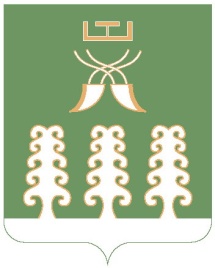 Республика Башкортостанмуниципальный районШаранский районСовет сельского поселенияМичуринский сельсовет452638, с.Мичуринск,тел.(34769) 2-44-48